РЕЗЮМЕЛичные данные: 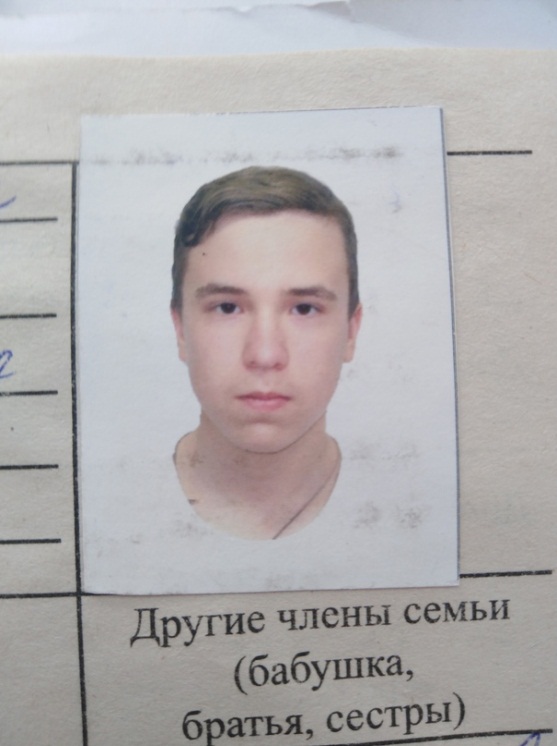 Фамилия Имя Отчество: Полубарьев Антон РомановичДата рождения: 19 ноября 2002 (18 лет)Адрес места жительства: Павловский район, г. ВорсмаКонтактная информация: +79040666340 (сотовый)Семейное положение: Не женатЦель резюме:Трудоустройство на вакансию сборщик ножей на предприятие.Образование:Учебное заведение: ГБПОУ Павловский техникум народных художественных промыслов России.Дата поступление: 01.09.2018 – Дата окончания: 01.07.2021.Специальность по диплому: Изготовитель художественных изделий из металла.Дополнительные навыки:Уровень знание ПК, средняя степень знания английского языка.Личные качества: Самостоятельность, ответственность, коммуникабельность, быстрая обучаемость, справедливость, толерантность, целеустремленность.